Publicado en Lisboa el 01/08/2017 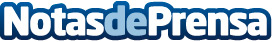 Las mujeres compran cada vez más suplementos deportivos, pero son los hombres los que más consumen Aunque los hombres siguen siendo los mayores consumidores de suplementos deportivos, el público femenino está en crecimiento, teniendo cada vez más presencia en el mercado de los suplementos alimenticios, con especial atención en los productos de nutrición deportivaDatos de contacto:Zumub.com 308 803 287Nota de prensa publicada en: https://www.notasdeprensa.es/las-mujeres-compran-cada-vez-mas-suplementos_1 Categorias: Internacional Nutrición Sociedad Emprendedores E-Commerce Otros deportes Consumo http://www.notasdeprensa.es